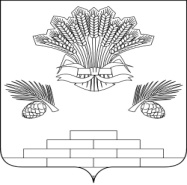 АДМИНИСТРАЦИЯ ЯШКИНСКОГО МУНИЦИПАЛЬНОГО ОКРУГАПОСТАНОВЛЕНИЕот «14» декабря 2021г. № 1265-п Яшкинский муниципальный округО предоставлении земельного участка Жеребухину С.В. в собственность бесплатно Рассмотрев заявление Жеребухина С.В. о предоставлении земельного участка без проведения торгов и представленные документы, руководствуясь Земельным кодексом Российской Федерации (ст. 39.5 п. 4), Федеральным законом от 25.10.2001 № 137-ФЗ «О введении в действие Земельного кодекса Российской Федерации», Законом Кемеровской области от 29.12.2015 № 135-ОЗ «О регулировании отдельных вопросов в сфере земельных отношений», Уставом Яшкинского муниципального округа, администрация Яшкинского муниципального округа постановляет: 1. Предоставить в собственность (бесплатно) Жеребухину Сергею Владимировичу, 11.10.1969 года рождения (паспорт 32 14 445426 выдан 12.11.2014 Отделом УФМС России по Кемеровской области в пгт. Яшкино), земельный участок с кадастровым номером 42:19:0212001:566, отнесенный к категории земель «Земли сельскохозяйственного назначения», площадью 20916 кв. м, расположенный по адресу: Кемеровская область, Яшкинский район, совхоз «Пачинский», с видом разрешенного использования – «Ведение личного подсобного хозяйства на полевых участках», в границах, сведения о которых содержатся в Едином государственном реестре недвижимости.2. Гражданину Жеребухину С.В. обеспечить государственную регистрацию права собственности на земельный участок в соответствии с Федеральным законом от 13.07.2015 № 218-ФЗ «О государственной регистрации недвижимости». 3. Контроль за исполнением настоящего постановления возложить на и.о. начальника МКУ «Управление имущественных отношений» - заместителя главы Яшкинского муниципального округа И.В. Роот.4. Настоящее постановление вступает в силу с момента его подписания.Глава Яшкинского  муниципального округа                                                                           Е.М. Курапов                                                              